Registrační číslo projektu: CZ.1.07/1.1.38/02.0025Název projektu: Modernizace výuky na ZŠ Slušovice, Fryšták, Kašava a VelehradTento projekt je spolufinancován z Evropského sociálního fondu a státního rozpočtu České republiky.Pří_277_Živá příroda_Zvířata v zimě_Péče myslivců, stopy zvířat v ziměAutor: Mgr. Marie PížováŠkola: Základní škola Velehrad, okres Uherské Hradiště, příspěvková organizaceZákladní škola Velehrad, Salašská 300, 687 06 VelehradPracovní list je určen pro procvičování a  upevňování  znalostí o životě zvířat v zimě.Materiál by měl vzbudit zájem dětí pomáhat zvířatům přežít zimní období.DUM – pracovní list je určen pro vytištění a samostatnou práci.Zpracováno pro tématický celek  Živá příroda .Je určen pro předmět přírodověda ve 4. ročníkuTento materiál vznikl jako doplňující materiál k učebnici: ŠTIKOVÁ, Věra. Člověk a jeho svět: přírodověda pro 4. ročník. Ilustrace Hana Berková, Alena Baisová. Brno: Nová škola, c2010, 2 sv. Duhová řada. ISBN 978-80-7289-212-9.Pří_277_Živá příroda_Zvířata v zimě v Chřibech/Pracovní list/                                                                                    Jméno:                                                                                    Třída:                                                                                    Datum: Označ živočicha, kterého nenajdeme v zimě ve volné přírodě a zdůvodni. Najdeš pro zvíře správný úkryt, spoj šipkami. Můžeš živočicha i namalovat.Nakresli krmítko pro ptáčky, které bude jiné než mají ostatní. Zkus správně přiřadit stopy daným živočichům.  5.  Škrtni, co nepatří  do krmítek a krmelců v zimě.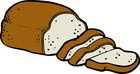 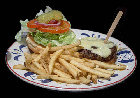 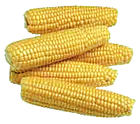 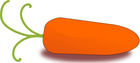 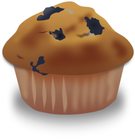 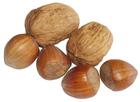 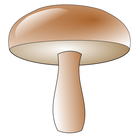 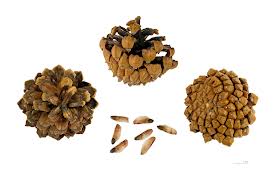 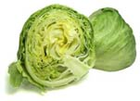 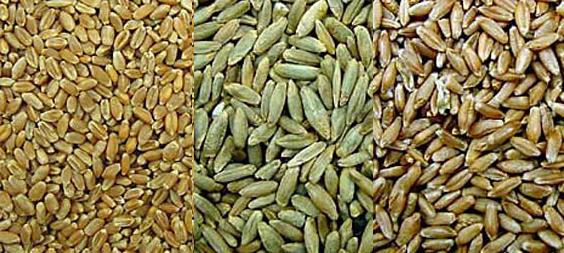 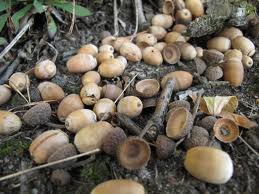 6. Vylušti – Čím opravdu nepřikrmujeme v zimě  1. Roční období začínající 21.12.2. Plody buku3. Zelené rostliny zadržující vodu4. Otisk ve sněhu5. Živé rostliny v kořenovém patře6. Po mechovém patře následuje patro ...7. Druh obilí s dlouhými vousy8. Rostliny žijíci v symbióze s vřeckovýtrusnými houbami9. Každý živý organizmus má jméno rodové a jméno .....10. První posečená tráva11. Semínka obilí jsou uložena v ....Řešení: Žluva hajní, rosnička zelená, jezevec lesní, holub doupňák, ještěrka živorodá, lejsek šedý, mlok skvrnitýVeverka – otvor stromu, ježek – pod větvemi, ropucha zelená – pod listím4.     Stopy na 1. řádku -  zajíc                         2. řádku – liška                         3. řádku – divoké prase                          4. řádku – jelen                          5. řádku – srnec 5.  Nepatří k přikrmování: teplá jídla (hranolky), muffiny, čerstvé pečivo	6. Zdroje: Úkryt veverky - File:Hollow tree detail.jpg. In: Wikipedia: the free encyclopedia [online]. San Francisco (CA): Wikimedia Foundation, 2001- [cit. 2014-10-12]. Dostupné z: http://commons.wikimedia.org/wiki/File:Hollow_tree_detail.jpg?uselang=csúkryt zvířat File:Hyddanhemma.jpg. In: Wikipedia: the free encyclopedia [online]. San Francisco (CA): Wikimedia Foundation, 2001- [cit. 2014-10-12]. Dostupné z: http://commons.wikimedia.org/wiki/File:Hyddanhemma.jpg?uselang=cs File:Kopratamm.JPG. In: Wikipedia: the free encyclopedia [online]. San Francisco (CA): Wikimedia Foundation, 2001- [cit. 2014-10-12]. Dostupné z: http://commons.wikimedia.org/wiki/File:Kopratamm.JPG?uselang=cs  Úkryty – Ing. Zálešák Zdeněk – Zalesak.ls@lesycr.czVeverka obecná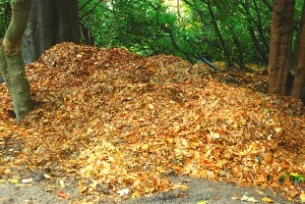 Ropucha zelená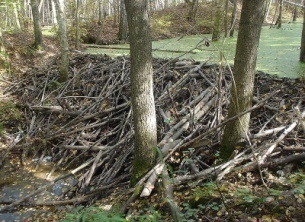 Ježek obecný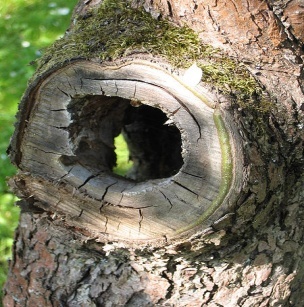 Divoké prase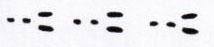 Jelen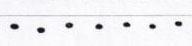 Srnec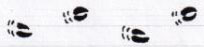 Zajíc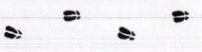 Liška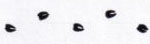 ZIMABUKVICEMECHYSTOPABAKTERIEBYLINNÉJEČMENLIŠEJNÍKYDRUHOVÉSENOKLASECHFOOD/ VEGETABLES / LETUCE. [online]. [cit. 2014-10-12]. Dostupné z: 5. http://www.wpclipart.com/food/vegetables/lettuce/index.htmlFOOD / BREADS AND CARBS / MUFFIN. [online]. [cit. 2014-10-12]. Dostupné z: http://www.wpclipart.com/food/breads_and_carbs/muffin/index.htmlFOOD / BREADS AND CARBS / BREAD / BREAD 2. [online]. [cit. 2014-10-12]. Dostupné z: http://www.wpclipart.com/food/breads_and_carbs/bread/bread_2/index.htmlPLANTS / MUSHROOMS. [online]. [cit. 2014-10-12]. Dostupné z: http://www.wpclipart.com/plants/mushroom/index.htmlFOOD / NUTS. [online]. [cit. 2014-10-12]. Dostupné z: http://www.wpclipart.com/food/nuts/index.htmlStráně Hlubockého dolu. [online]. [cit. 2014-10-12]. Dostupné z: http://upload.wikimedia.org/wikipedia/commons/1/1a/PP_Str%C3%A1n%C4%9B_Hlubock%C3%A9ho_dolu,_%C5%BEaludy.JPGHttp://en.wikipedia.org/wiki/Triticale. [online]. [cit. 2014-10-12]. Dostupné z: http://upload.wikimedia.org/wikipedia/commons/9/9f/Wheat,_rye,_triticale_montage.jpgPinus mugo. [online]. [cit. 2014-10-12]. Dostupné z: http://commons.wikimedia.org/wiki/Pinus_mugo